Памятка для родителейнесовершеннолетних обучающихся ГАПОУ КО «Людиновский индустриальный техникум»Уважаемые родители!Предупреждаем Вас о том, что Вы несете полную ответственность за жизнь, здоровье и безопасность Ваших детей во время летних каникул!Законными представителями несовершеннолетнего являются его родители или лица, замещающие их.Родители несут полную ответственность за воспитание и содержание своих несовершеннолетних детей (Даже если ребенок находится у бабушки, ответственность несут родители. Поэтому необходимо ознакомить близких родственников с ответственностью за жизнь Вашего ребенка).Административная ответственность наступает с 14 лет, уголовная – с 16 лет (Однако за тяжкие преступления – уголовная ответственность наступает с 14 лет).За правонарушения, совершенные несовершеннолетними до 14 лет, административную ответственность несут родители обучающихся.Несовершеннолетние, которым не исполнилось 18 лет, могут находиться в вечернее время суток на улице без сопровождения взрослых до 23.00. С 23.00 до 6.00 обязательно сопровождение детей родителями или лицами по поручению родителей.При нахождении на улице в вечернее время необходимо обязательное наличие световозвращающего элемента (фликер) в целях безопасности.Езда на велосипеде по проезжей части разрешена с 14 лет только при отсутствии тротуара. При пересечении проезжей части дороги по пешеходному переходу велосипедист должен вести велосипед рядом с собой и руководствоваться требованиями для движения пешеходов. Велосипед обязательно должен быть оборудован сигнальным звонком, зеркалом  заднего вида, катафотами. Переезжать пешеходный переход на велосипеде ЗАПРЕЩЕНО. Велосипедист должен вести велосипед рядом с собой. Нецензурная брань в общественном месте  является правонарушением.СМС – сообщения, переписка в Интернете  с  оскорбительными выражениями в адрес другого человека несут за собой административную ответственность.Воровство недопустимо  как во взрослом,  так и в детском возрасте (уголовная ответственность).Употребление спиртных напитков, курительных смесей, «спайсов», наркотических веществ несовершеннолетними строго запрещено.Покупка взрослыми алкогольных напитков (пиво, тоник, шейк и др.) для несовершеннолетних, наркотических веществ, а также спаивание малолетних несет административную ответственность с составлением протокола и наложением штрафа.Остерегайтесь вовлечения Ваших детей в группировки антиобщественной направленности (футбольные фанаты и др.)Расскажите детям об опасности экстремальных селфи (на заброшенных, в недостроенных зданиях, на строительных объектах, на поездах и железной дороге, на крышах высотных зданий).Несовершеннолетним детям запрещено находиться на крышах многоэтажных домов.  Любое правонарушение, преступление несовершеннолетнего влечет за собой постановку на профилактический учет в Подразделение по делам несовершеннолетних МО МВДКонтролируйте местонахождение Вашего несовершеннолетнего ребенка постоянно.ПОМНИТЕ!!!ЗДОРОВЬЕ ВАШЕГО РЕБЕНКА ЗАВИСИТ ОТ ВАШЕГО ПОСТОЯННОГО КОНТРОЛЯ,  ЛЮБВИ И ЗАБОТЫ!!!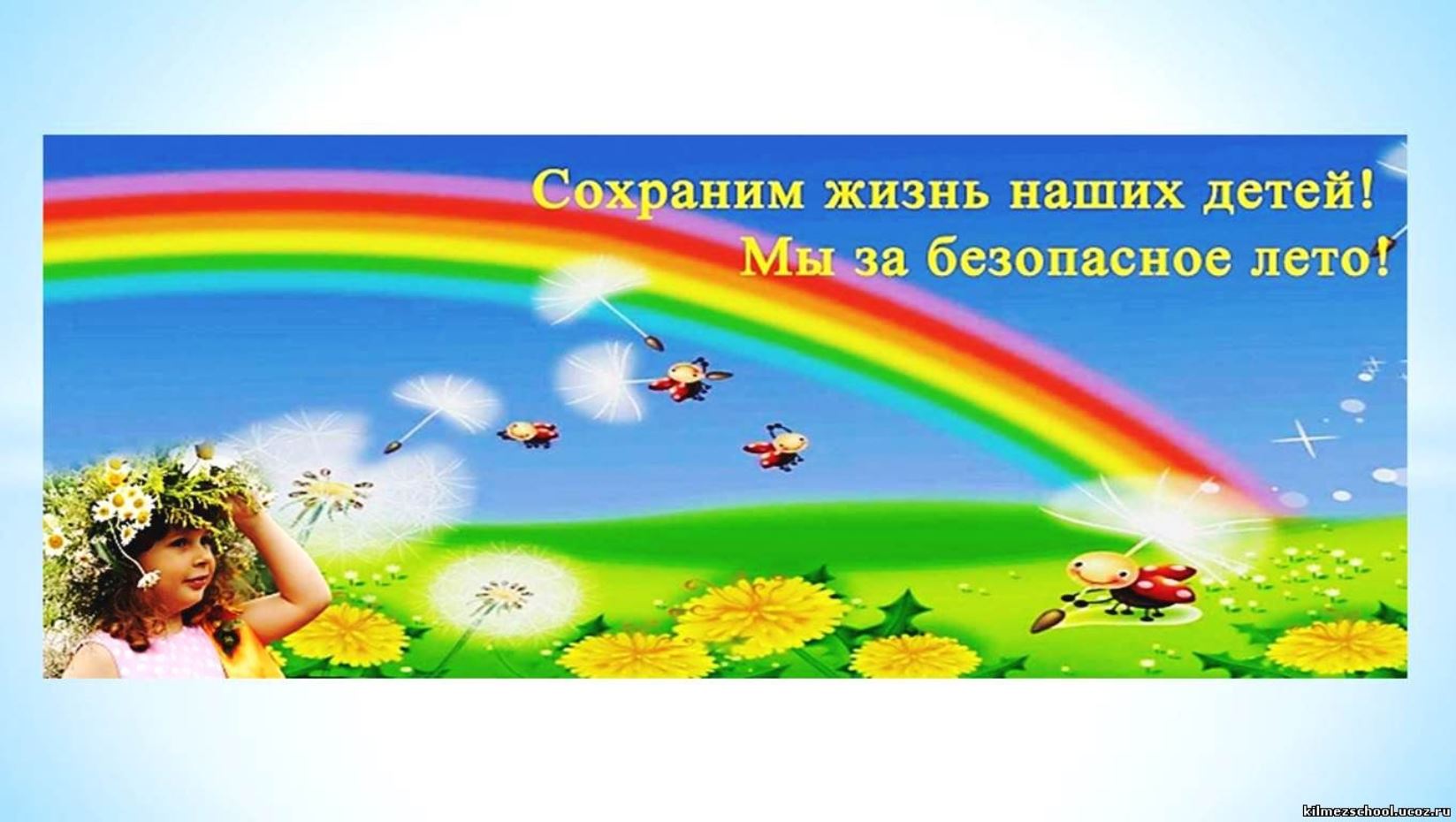 